Ciklus Izobrazbi - Upravljanje i kontrola korištenja Europskih strukturnih i investicijskih fondova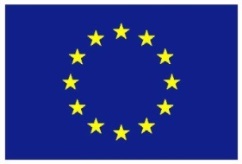 Tematska cjelina 3 – Odabir projekata te sklapanje i izmjene ugovora o dodjeli bespovratnih sredstavaPostupak odabira i ugovaranje12. srpnja 2016. / Hrvatsko novinarsko društvo12. srpnja 2016. / Hrvatsko novinarsko društvo12. srpnja 2016. / Hrvatsko novinarsko društvo12. srpnja 2016. / Hrvatsko novinarsko društvo12. srpnja 2016. / Hrvatsko novinarsko društvo12. srpnja 2016. / Hrvatsko novinarsko društvoLista polaznikaLista polaznikaLista polaznikaLista polaznikaLista polaznikaLista polaznikaIme i prezimeIme i prezimeNaziv tijela/institucija:Naziv tijela/institucija:Naziv tijela/institucija:1.Andreja VidovićAndreja VidovićUred za udruge Vlade Republike HrvatskeUred za udruge Vlade Republike HrvatskeUred za udruge Vlade Republike Hrvatske2.Anita TeskeraAnita TeskeraMinistarstvo turizmaMinistarstvo turizmaMinistarstvo turizma3.Bruno MrkšaBruno MrkšaSredišnja agencija za financiranje i ugovaranje programa i projekata Europske unijeSredišnja agencija za financiranje i ugovaranje programa i projekata Europske unijeSredišnja agencija za financiranje i ugovaranje programa i projekata Europske unije4.Danijela MatkovićDanijela MatkovićMinistarstvo regionalnoga razvoja i fondova Europske unijeMinistarstvo regionalnoga razvoja i fondova Europske unijeMinistarstvo regionalnoga razvoja i fondova Europske unije5.Dinka PerkovićDinka PerkovićSredišnja agencija za financiranje i ugovaranje programa i projekata Europske unijeSredišnja agencija za financiranje i ugovaranje programa i projekata Europske unijeSredišnja agencija za financiranje i ugovaranje programa i projekata Europske unije6.Dominik EtlingerDominik EtlingerHrvatska agencija za malo gospodarstvo, inovacije i investicijeHrvatska agencija za malo gospodarstvo, inovacije i investicijeHrvatska agencija za malo gospodarstvo, inovacije i investicije7.Hrvoje RacanHrvoje RacanMinistarstvo regionalnoga razvoja i fondova Europske unijeMinistarstvo regionalnoga razvoja i fondova Europske unijeMinistarstvo regionalnoga razvoja i fondova Europske unije8.Ivana Tatarević GržinićIvana Tatarević GržinićSredišnja agencija za financiranje i ugovaranje programa i projekata Europske unijeSredišnja agencija za financiranje i ugovaranje programa i projekata Europske unijeSredišnja agencija za financiranje i ugovaranje programa i projekata Europske unije9.Josipa IvanovićJosipa IvanovićMinistarstvo regionalnoga razvoja i fondova Europske unijeMinistarstvo regionalnoga razvoja i fondova Europske unijeMinistarstvo regionalnoga razvoja i fondova Europske unije10.Kristijan LežaićKristijan LežaićMinistarstvo pomorstva, prometa i infrastruktureMinistarstvo pomorstva, prometa i infrastruktureMinistarstvo pomorstva, prometa i infrastrukture11.Kristina GolekKristina GolekSredišnja agencija za financiranje i ugovaranje programa i projekata Europske unijeSredišnja agencija za financiranje i ugovaranje programa i projekata Europske unijeSredišnja agencija za financiranje i ugovaranje programa i projekata Europske unije12.Kristina PericaKristina PericaMinistarstvo regionalnoga razvoja i fondova Europske unijeMinistarstvo regionalnoga razvoja i fondova Europske unijeMinistarstvo regionalnoga razvoja i fondova Europske unije13.Lidija VidmarLidija VidmarHrvatska agencija za malo gospodarstvo, inovacije i investicijeHrvatska agencija za malo gospodarstvo, inovacije i investicijeHrvatska agencija za malo gospodarstvo, inovacije i investicije14.Lovre KaramarkoLovre KaramarkoMinistarstvo regionalnoga razvoja i fondova Europske unijeMinistarstvo regionalnoga razvoja i fondova Europske unijeMinistarstvo regionalnoga razvoja i fondova Europske unije15.Lucija PecnikLucija PecnikMinistarstvo regionalnoga razvoja i fondova Europske unijeMinistarstvo regionalnoga razvoja i fondova Europske unijeMinistarstvo regionalnoga razvoja i fondova Europske unije16.Marina HudolinMarina HudolinMinistarstvo regionalnoga razvoja i fondova Europske unijeMinistarstvo regionalnoga razvoja i fondova Europske unijeMinistarstvo regionalnoga razvoja i fondova Europske unije17.Marko TunjićMarko TunjićSredišnja agencija za financiranje i ugovaranje programa i projekata Europske unijeSredišnja agencija za financiranje i ugovaranje programa i projekata Europske unijeSredišnja agencija za financiranje i ugovaranje programa i projekata Europske unije18.Martina ŠkvorcMartina ŠkvorcMinistarstvo pomorstva, prometa i infrastruktureMinistarstvo pomorstva, prometa i infrastruktureMinistarstvo pomorstva, prometa i infrastrukture19.Mihaela MarićMihaela MarićMinistarstvo turizmaMinistarstvo turizmaMinistarstvo turizma20.Mirna KanduthMirna KanduthMinistarstvo turizmaMinistarstvo turizmaMinistarstvo turizma21.Nataša FilipovićNataša FilipovićMinistarstvo regionalnoga razvoja i fondova Europske unije/Ured predsjednika Vlade Ministarstvo regionalnoga razvoja i fondova Europske unije/Ured predsjednika Vlade Ministarstvo regionalnoga razvoja i fondova Europske unije/Ured predsjednika Vlade 22.Niko ČubelaNiko ČubelaMinistarstvo poljoprivredeMinistarstvo poljoprivredeMinistarstvo poljoprivrede23.Sanda DjukićSanda DjukićMinistarstvo regionalnoga razvoja i fondova Europske unijeMinistarstvo regionalnoga razvoja i fondova Europske unijeMinistarstvo regionalnoga razvoja i fondova Europske unije24.Sandra Grgorović HadžijaSandra Grgorović HadžijaMinistarstvo regionalnoga razvoja i fondova Europske unijeMinistarstvo regionalnoga razvoja i fondova Europske unijeMinistarstvo regionalnoga razvoja i fondova Europske unije25.Sonja LudvigSonja LudvigMinistarstvo kultureMinistarstvo kultureMinistarstvo kulture26.Tifani ProtićTifani ProtićHrvatska agencija za malo gospodarstvo, inovacije i investicijeHrvatska agencija za malo gospodarstvo, inovacije i investicijeHrvatska agencija za malo gospodarstvo, inovacije i investicije27.Tomislav HodakTomislav HodakMinistarstvo pomorstva, prometa i infrastruktureMinistarstvo pomorstva, prometa i infrastruktureMinistarstvo pomorstva, prometa i infrastrukture